Drogie Biedronki,Mamy dziś dla Was zadanie specjalne. Prosimy, abyście z pomocą rodziców przygotowali:czajnik (zwykły lub elektryczny – zagotujcie z pomocą dorosłych wodę),miseczkę z wodą,foremkę do lodu,wodę.Jak pewnie zdążyliście zauważyć wodę możemy obserwować pod różnymi postaciami.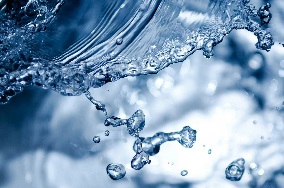 Woda jest cieczą,  która w zależności od temperatury zmienia swój stan skupienia. Oznacza to, że pod wpływem wysokiej temperatury zamienia się ona w parę wodną. 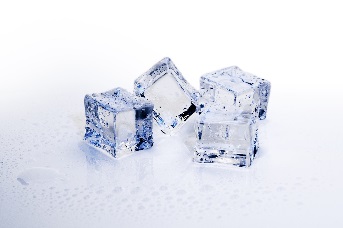 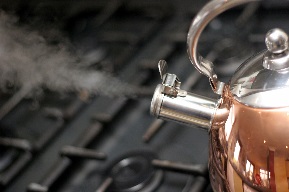 Woda schłodzona w niskich temperaturach zamienia się w lód.Mając przed sobą przygotowane wcześniej rzeczy zaobserwujcie 3 stany skupienia wody, które poznaliśmy. Nalejcie wodę z kranu do miseczki, aby sprawdzić jej stan skupienia, zagotujcie wodę w czajniku, by zobaczyć parę wodną, a także zamroźcie w foremce wodę, abyście mogli zaobserwować zamianę wody w lód.Zachęcamy do obejrzenia filmu: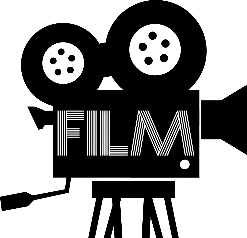 https://www.youtube.com/watch?v=10fpRPyBHeU Karta pracy – utrwalenie wiadomości: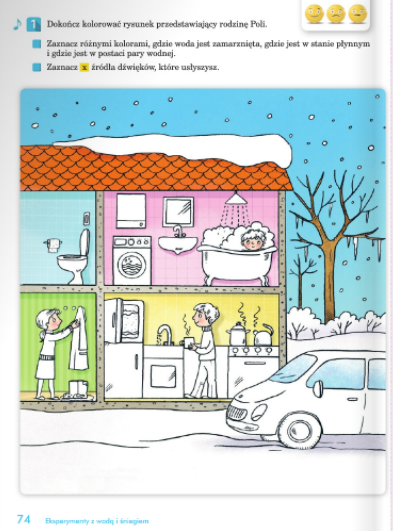 Eksperyment dla chętnychProsimy, abyście przygotowali:6 przeźroczystych naczyń,Dzbanek wodyfarby do malowania lub barwniki spożywcze,ręczniki papierowe lub rolkę papieru toaletowego.Instrukcja:Naczynia rozkładamy w rzędzie, napełniamy je wodą. Do drugiego naczynia dodajemy czerwony barwnik/farbkę. Do naczynia czwartego dodajemy żółty barwnik/farbkę. Do 6 naczynia dodajemy barwnik o kolorze niebieskim. Następnie kawałki papieru lub ręcznika wkładamy w szklanki tak, aby jedna końcówka papieru była w pierwszym naczyniu, a drugi koniec w kolejnym. Czynność powtarzamy, by przez wszystkie naczynia przechodził papier. Teraz sprawdźmy czy woda potrafi wędrować. Karta pracy – utrwalenie wiadomości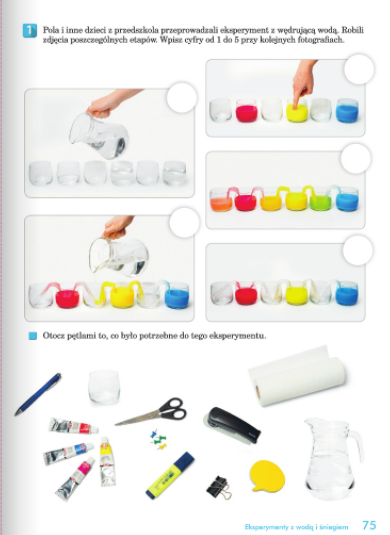 